Фёдор Фёдорович Ушако́в (13 [24] февраля 1745[1] — 2 [14] октября 1817) — выдающийся русский флотоводец, адмирал (1799), командующий Черноморским флотом (1790—1792); командующий российскими военно-морскими силами в Средиземном море (1798—1800).Не потерял в боях ни одного корабля, ни один его подчинённый не попал в плен[2].В 2001 году Русской православной церковью причислен к лику святых как праведный воин Феодор Ушаков[3].БиографияРанние годыФёдор Ушаков родился 13 (24) февраля 1745 в селе Бурнаково (сейчас Рыбинский район Ярославской области), в небогатой дворянской семье, крещён в церкви Богоявления-на-Острову в селе Хопылево. Отец — Фёдор Игнатьевич Ушаков (1710—1781), сержант лейб-гвардии Преображенского полка в отставке, мать — Параскева Никитична, дядя — старец Феодор Санаксарский. Окончил Морской кадетский корпус (1766), служил на Балтийском флоте.На югеС 1769 года в Донской (Азовской) флотилии, участвовал в русско-турецкой войне 1768—1774 годов. 30 июня 1769 года получил чин лейтенанта. В конце 1772 года получил в командование прам «Курьер», находился в крейсерстве в Чёрном море вдоль южного берега Крыма. В 1773 году, командуя 16-пушечным кораблём «Модон», участвовал в отражении высадившихся в Балаклаве турок.С 1775 года командовал фрегатом. В 1776—1779 годах участвовал в походе на Средиземное море с целью проводки фрегатов в Чёрное море. В 1780 году направлен в Рыбинск для доставки в С-Петербург каравана с корабельным лесом, после чего назначен командиром императорской яхты, но вскоре добился перевода на линейный корабль. В 1780—1782 годах — командир линейного корабля «Виктор», который участвовал в реализации политики «вооружённого нейтралитета» в составе эскадры на Средиземном море.С 1783 года — на Черноморском флоте, участвовал в постройке кораблей в Херсоне и строительстве пункта базирования флота в Севастополе. Свою первую награду — орден Святого Владимира IV степени получил в 1785 году за успешную борьбу с эпидемией чумы в Херсоне. В начале русско-турецкой войны 1787—1791 годов — командир линейного корабля «Святой Павел» и авангарда Черноморского флота.Русско-турецкая война 1787—1791 годовВ ходе русско-турецкой войны 1787—1791 годов Ф. Ф. Ушаков сделал серьёзный вклад в развитие тактики парусного флота. Опираясь на совокупность принципов подготовки сил флота и военного искусства, используя накопленный тактический опыт, Ф. Ф. Ушаков без колебаний перестраивал флот в боевой порядок уже при непосредственном сближении с противником, минимизируя таким образом время тактического развёртывания. Вопреки сложившимся тактическим правилам нахождения командующего в середине боевого порядка, Ушаков смело ставил свой корабль передовым и занимал при этом опасные положения, поощряя собственным мужеством своих командиров. Его отличали быстрая оценка боевой обстановки, точный расчёт всех факторов успеха и решительная атака. В связи с этим адмирала Ф. Ф. Ушакова по праву можно считать основателем русской тактической школы в военно-морском деле.Бой у острова ФидонисиОсновная статья: Сражение у ФидонисиОбнаруженный Севастопольской эскадрой турецкий флот состоял из 15 линейных кораблей (из них пять 80-пушечных), восьми фрегатов, трёх бомбардирских кораблей и 21 мелкого судна.Встретились флоты утром 3 (14) июля 1788 года[4] недалеко от дельты Дуная у острова Фидониси (Змеиный). Соотношение сил сторон было неблагоприятно для российского флота. Турецкая эскадра имела 1120 орудий против 550 у русской. На вооружении турецких кораблей состояли чугунные или медные пушки, в основном 22-фунтового (156 мм) калибра. При этом значительную часть составляли более прочные медные пушки. Кроме того, на многих линейных кораблях стояло по четыре особо мощных орудия, стрелявших 40-килограммовыми мраморными ядрами. Русская эскадра состояла из 2 кораблей 66-пушечного ранга, 10 фрегатов (от 40 до 50 пушек) и 24 мелких судов.Занимая наветренное положение, турецкий флот выстроился в две кильватерные колонны и начал спускаться на русскую линию. Первая колонна турок, возглавляемая самим Эски-Гассаном, атаковала авангард русских под командой бригадира Ф. Ф. Ушакова. После недолгой перестрелки с двумя русскими фрегатами — «Берислав» и «Стрела» и 50-пушечными фрегатами два турецких линейных корабля были вынуждены выйти из боя. На помощь фрегатам устремился корабль «Св. Павел» под командованием Ушакова. Корабль Капудан-паши оказался с одного борта под огнём фрегатов, а с другого — корабля Ушакова. Сосредоточенная стрельба русских судов нанесла турецкому флагману серьёзные повреждения. Все попытки турецких кораблей исправить положение немедленно пресекались русскими фрегатами. Наконец, удачный залп с фрегата повредил корму и бизань-мачту флагмана, и Гассан-паша стал стремительно уходить с поля боя. За ним последовал и весь турецкий флот.Успех был решительным. Турецкий флот уже не имел господства над морем, а Крым не подвергался опасности высадки десанта. Турецкий флот ушёл к румелийским берегам, а эскадра Войновича — в Севастополь для ремонта.В 1789 году произведён в контр-адмиралы.Керченское морское сражениеОсновная статья: Керченское сражение (1790)Сражение произошло 8 июля 1790 года. Турецкая эскадра насчитывала 10 линейных кораблей, 8 фрегатов, 36 вспомогательных судов. Она шла из Турции для высадки десанта в Крыму. Её встретила русская эскадра (10 линейных кораблей, 6 фрегатов, 1 бомбардирский корабль, 16 вспомогательных судов) под командованием Ушакова.Используя наветренное положение и превосходство в артиллерии (1100 орудий против 836), турецкий флот с ходу атаковал русский, направив свой главный удар на авангард бригадира флота Г. К. Голенкина. Однако тот выдержал атаку неприятеля и точным ответным огнём сбил его наступательный порыв. Капудан-паша всё же продолжил свой натиск, подкрепляя силы на направлении главного удара кораблями с большими орудиями. Видя это, Ушаков, отделив наиболее слабые фрегаты, сомкнул корабли плотнее и поспешил помочь авангарду.Этим маневром Ушаков пытался отвлечь противника на слабые суда, разделив его силы. Однако Гуссейн-паша всё усиливал давление на авангард.В разгоревшемся сражении оказалось, что ядра с русских фрегатов, поставленных в линию из-за недостатка линейных кораблей, не долетают до неприятеля. Тогда Ушаков подал им сигнал выйти из линии для возможного оказания помощи авангарду, а остальным кораблям сомкнуть образовавшуюся между ними дистанцию. Не подозревая об истинных намерениях русского флагмана, турки очень обрадовались этому обстоятельству. Их вице-адмиральский корабль, выйдя из линии и став передовым, начал спускаться на русский авангард с целью его обхода.Но Ушаков предвидел возможное развитие событий, а потому, мгновенно оценив обстановку, подал сигнал фрегатам резерва защитить свои передовые корабли. Фрегаты подоспели вовремя и заставили турецкого вице-адмирала пройти между линиями под сокрушительным огнём русских кораблей.Используя благоприятную перемену ветра на 4 румба (45 градусов), Ушаков стал сближаться с противником на более короткую дистанцию «картечного выстрела», чтобы ввести в действие всю артиллерию, включая орудия с уменьшенной дальностью стрельбы — короткоствольные, но именно поэтому более скорострельные каронады. Как только дистанция позволила, по команде был сделан залп всей артиллерией, перешедший в быстрый беглый огонь. Противник был засыпан ядрами. От перемены ветра и шквального огня русских турки пришли в замешательство. Они стали поворачивать через оверштаг всей колонной, подставив себя под мощный залп флагманского 80-пушечного корабля Ушакова «Рождество Христово» и 66-пушечного «Преображения Господня», получив при этом большие разрушения и потери в живой силе (на борту турецких кораблей находился десант, предназначенный для высадки в Крыму).Вскоре, будучи уже на ветре, Ушаков подал очередной сигнал авангарду исполнить поворот «всем вдруг» (всем вместе) через оверштаг и, «не наблюдая свои места, каждому по способности случая, с крайней поспешностью войтить в кильватер» своего флагманского корабля, ставшего передовым. После исполненного манёвра уже вся русская линия во главе с адмиралом «весьма скоро» оказалась на ветре у неприятеля, что значительно усугубило положение турок. Ушаков, выйдя из линии, угрожал абордажем.Не надеясь выдержать очередную атаку, турки дрогнули и пустились в бегство к своим берегам. Попытка преследовать противника в боевом ордере оказалась безуспешной. Лёгкость в ходу турецких кораблей спасла их от разгрома. Уходя от преследования, они растворились в ночной темноте.Ушаков проявил себя умелым флагманом, способным творчески мыслить и принимать неординарные тактические решения. «Не удаляясь главных правил», он смог нешаблонно распорядиться силами флота. Осуществляя устойчивое управление флотом, он стремился поставить флагманский корабль в голову колонны и вместе с тем дать определённую инициативу в маневре своим командирам («каждому по способности случая»). В сражении ярко проявилось преимущество русских моряков в морской выучке и огневой подготовке. Сосредоточив главный удар на флагманских кораблях противника, Ушаков в максимальной степени использовал мощь артиллерии.Победа русского флота в Керченском сражении сорвала планы турецкого командования по захвату Крыма. Кроме того, поражение турецкого флота привело к снижению уверенности руководства в безопасности своей столицы и заставило Порту «взять осторожности для столицы, дабы в случае со стороны российской на оную покушения, защитить бы можно было».Сражение у мыса ТендраОсновная статья: Сражение у мыса Тендра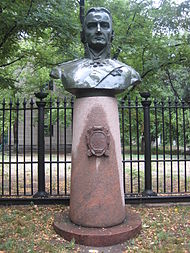 Бюст Ушакова установленный возле Музея судостроения и флота в Николаеве.Утром 28 августа 1790 года турецкий флот под командованием молодого капудан-паши Гуссейна, состоявший из 14 линейных кораблей, 8 фрегатов и 14 мелких судов, стоял на якоре между Гаджибеем и Тендровской косой. Неожиданно для противника со стороны Севастополя был обнаружен российский флот, идущий под всеми парусами в походном ордере трёх колонн, состоявший из 5 линейных кораблей, 11 фрегатов и 20 более мелких судов под командованием Ф. Ф. Ушакова.Соотношение орудий было 1360 против 836 в пользу турецкого флота.Появление севастопольского флота привело турок в растерянность. Несмотря на превосходство в силах, они спешно стали рубить канаты и в беспорядке отходить к Дунаю. Передовые турецкие корабли, наполнив паруса, удалились на значительное расстояние. Но капудан-паша, заметив опасность, нависшую над арьергардом, стал соединяться с ним и строить линию баталии правого галса.Ушаков, продолжая сближение с неприятелем, также отдал приказ перестраиваться в боевую линию левого галса. Но затем сделал сигнал «поворотить через контрмарш и построить линию баталии на правый галс параллельно неприятельскому флоту». В результате русские корабли «весьма споро» выстроились в боевой порядок на ветре у турок. Используя оправдавшее себя в Керченском сражении изменение в боевом порядке, Ушаков вывел из линии три фрегата — «Иоанн Воинственник», «Иероним» и «Покров Богородицы» для обеспечения маневренного резерва на случай перемены ветра и возможной при этом атаки неприятеля с двух сторон.В 15 часов, подойдя к противнику на дистанцию картечного выстрела, Ф. Ф. Ушаков принудил его к бою. И уже вскоре под мощным огнём русской линии турецкий флот начал уклоняться под ветер и приходить в расстройство. Подойдя ближе, русские корабли со всей силой обрушились на передовую часть турецкого флота. Флагманский корабль Ушакова «Рождество Христово» вёл бой с тремя кораблями противника, заставив их выйти из линии.Вся тяжесть атаки была направлена на переднюю часть строя, так как здесь находились капудан-паша и бо́льшая часть турецких адмиралов.К 17 часам вся турецкая линия была окончательно разбита. Этому поспособствовали резервные фрегаты, которые Ушаков вовремя пустил в бой. Теснимые русскими передовые неприятельские корабли вынуждены были повернуть через фордевинд и пуститься в бегство. Их примеру последовали и остальные суда, ставшие в результате этого манёвра передовыми. Но во время поворота по ним был сделан ряд мощных залпов, причинивших им большие разрушения. Наконец, неприятель обратился в бегство в сторону Дуная. Ушаков преследовал его до тех пор, пока темнота и усилившийся ветер не вынудили прекратить погоню и встать на якорь.На рассвете следующего дня оказалось, что турецкие корабли находятся в непосредственной близости от русских. А фрегат «Амвросий Медиоланский» и вовсе оказался среди турецкого флота. Но так как флаги ещё не были подняты, то турки приняли его за своего. Находчивость капитана М. Н. Нелединского помогла ему выйти из столь сложного положения. Снявшись с якоря с прочими турецкими судами, он продолжал следовать за ними, не поднимая флага. Понемногу отставая, Нелединский дождался момента, когда опасность миновала, поднял Андреевский флаг и ушёл к своему флоту.Ушаков отдал команду поднять якоря и вступить под паруса для преследования противника, который, имея наветренное положение, стал рассеиваться в разные стороны. Однако от турецкого флота отстали два сильно повреждённых корабля, один из которых, 74-пушечный «Капудания», был флагманским Саид-бея. Другой был 66-пушечный «Мелеки Бахри» («Царь морей»). Потеряв своего командира Кара-Али, убитого ядром, он сдался без боя. А «Капудания», упорно сопротивлялся до тех пор, пока был полностью охвачен огнём. Перед взрывом шлюпка с русского корабля сняла с него турецкого адмирала Саид-бея и 18 офицеров, после чего корабль взлетел на воздух вместе с оставшимся экипажем и казной турецкого флота.Победа Черноморского флота при Тендре оставила яркий след в боевой летописи отечественного флота. Федеральным законом «О днях воинской славы (победных днях) России» от 13 марта 1995 года день победы русской эскадры под командованием Ф. Ф. Ушакова над турецкой эскадрой у мыса Тендра объявлен Днём воинской славы России[5].Красной строкой она вписана в историю военно-морского искусства. Тактика действий Ушакова имела активный наступательный характер. Если в двух предыдущих сражениях Черноморский флот осуществлял первоначально оборонительные действия с переходом в контратаку, то в данном случае изначально имела место решительная атака с чётким тактическим замыслом. Умело и эффективно был использован фактор внезапности, а также умело реализованы принципы сосредоточения сил на направлении главного удара и взаимной поддержки.В ходе боя Ушаков применил так называемый «корпус резерва», оправдавший себя в Керченском сражении, который впоследствии получит дальнейшее развитие. В максимальной степени использовалась огневая мощь кораблей и фрегатов за счёт сокращения дистанции залпа. Учитывая тот факт, что боевая устойчивость турецкого флота определялась поведением командующего и его флагманов, главный удар наносился именно по флагманским кораблям противника.Ушаков активно участвовал во всех эпизодах сражения, находясь в самых ответственных и опасных местах, являя подчинённым образец храбрости, личным примером побуждая их к решительным действиям. При этом он предоставлял младшим флагманам и командирам кораблей возможность поступить «каждому по способности случая», не сковывая их инициативы. В ходе сражения со всей очевидностью сказалось преимущество в морской выучке и артиллерийской подготовке русских моряков. Кроме того, их стойкость и мужество значительно способствовали достижению победы.В результате турки потеряли 2 тыс. человек ранеными и убитыми, русские — всего 21(!) человека убитыми и 25 ранеными. Столь огромная разница объяснялась исключительной смелостью и решительностью атак русских кораблей, заставлявших турок приходить в смятение и стрелять без должной выдержки и наводки.Сражение у мыса Калиакрия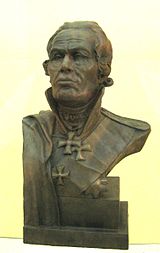 Реконструкция облика по черепу, академик М. М. ГерасимовОсновная статья: Сражение при КалиакрииСражение у мыса Калиакрия произошло 31 июля 1791 года. Турецкий флот состоял из 18 линейных кораблей, 17 фрегатов и 43 более мелких судов, стоявших на якоре у берега под прикрытием береговых батарей. Черноморский флот под командованием Ф. Ф. Ушакова состоял из 16 линейных кораблей, 2 фрегатов, 2 бомбардирских кораблей, 17 крейсерских судов, брандера и репетичного судна. Соотношение орудий было 1800 против 980 в пользу турок. Состав сил турецкого флота претерпел изменения. Он был усилен за счёт алжирско-тунисских корсаров под командованием Сеит-Али, успешно действовавших в Средиземном море в кампании 1790 года против отряда российского арматора майора Ламбро Качиони. Для этих целей повелением султана им были выделены 7 линейных кораблей из состава турецкого флота, из которых была сформирована эскадра, независимая от капудан-паши.Для сокращения времени подхода к противнику Ушаков стал сближаться с ним, оставаясь в походном ордере трёх колонн. В результате исходное невыгодное тактическое положение Черноморского флота становилось выгодным для атаки. Обстановка начала складываться в пользу Черноморского флота. Неожиданное появление русского флота привело противника «в замешательство». На турецких кораблях в спешке стали рубить канаты и ставить паруса. Не справившись с управлением на крутой волне, при порывистом ветре, несколько кораблей столкнулись друг с другом и получили повреждения.Алжирский флагман Сеит-Али, увлекая за собой весь турецкий флот, с двумя кораблями и несколькими фрегатами попытался выиграть ветер и, как в предыдущих сражениях, обогнуть головные корабли Черноморского флота. Однако, разгадав манёвр алжирского паши, контр-адмирал Ушаков, заканчивая перестроение флота в боевой ордер, на самом быстроходном флагманском корабле «Рождество Христово», вопреки устоявшемуся в морской тактике правилу, согласно которому командующий находился в центре боевого порядка, вышел из кильватерной колонны и пошёл вперёд, обгоняя свои передовые корабли. Это позволило ему сорвать замысел алжирского паши, и метким огнём с дистанции 0,5 кбт нанести ему значительный урон. В результате алжирский флагман был повреждён и вынужден отойти внутрь своего боевого построения.В районе 17 часов уже весь Черноморский флот, сблизившись с противником на предельно короткую дистанцию, «дружно» атаковал турецкий флот. Следует отметить, что экипажи русских кораблей, следуя примеру своего флагмана, сражались с большим мужеством.Флагманский корабль Ушакова, став передовым, вступил в бой с четырьмя кораблями, не давая им развить атаку. Одновременно Ушаков приказал сигналом «Иоанну Предтече», «Александру Невскому» и «Федору Стратилату» подойти к нему. Но, когда они приблизились к «Рождеству Христову», все четыре алжирских корабля были уже настолько повреждены, что отошли от линии сражения и открыли своего пашу. «Рождество Христово» вошёл в середину турецкого флота, ведя огонь с обоих бортов, и продолжил поражать корабль Сеит-Али и ближайшие к нему суда. Этим манёвром Ушаков окончательно нарушил боевой порядок передовой части турок.К этому времени все силы обоих флотов были задействованы в сражении. Осуществляя устойчивое огневое поражение противника, Черноморский флот с успехом развивал атаку. При этом турецкие корабли были настолько стеснены, что стреляли друг в друга. Вскоре сопротивление турок было сломлено и они, обратившись к русскому флоту кормой, пустились в бегство.Густой пороховой дым, окутавший поле боя и наступившая темнота воспрепятствовали продолжению преследования противника. Поэтому в половине девятого вечера Ушаков был вынужден прекратить погоню и стать на якорь. На рассвете 1 августа на горизонте уже не было ни одного неприятельского корабля. 8 августа Ушаков получил известие от генерал-фельдмаршала Н. В. Репнина о заключении 31 июля перемирия и повеление о возвращении в Севастополь.Как и в предыдущем сражении, тактика Ушакова носила активный наступательный характер, а использование тактических приёмов определялось конкретно складывающейся обстановкой. Проход между берегом и флотом противника, сближение в походном ордере, постановка кордебаталии (центральной эскадры флота) и флагманского корабля в голову кильватерной колонны позволили русскому командующему в максимальной степени использовать фактор внезапности, атаковать противника из тактически выгодного положения и сорвать его замысел. Главный удар был нанесён по передовой, наиболее активной части противника, в кильватере которой шёл весь остальной турецкий флот вместе с капудан-пашой. Это позволило нарушить строй турецких кораблей и, несмотря на существенное преимущество противника в артиллерии, осуществлять его эффективное огневое поражение с коротких дистанций, в результате которого неприятель понёс большие потери в живой силе и материальной части.В 1793 году произведён в вице-адмиралы.Действия в Средиземном мореОсновная статья: Средиземноморский поход Ушакова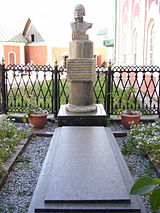 Могила Ушакова в Санаксарском монастыре, сентябрь 2007 годаВ 1798—1800 годах — императором Павлом I вице-адмирал Ф. Ф. Ушаков назначен командующим российскими военно-морскими силами в Средиземном море. Задачей Ф. Ф. Ушакова была поддержка на море действий войск и флота антифранцузской коалиции.Во время Средиземноморского похода 1798—1800 годов вице-адмирал Ф. Ф. Ушаков проявил себя как крупный флотоводец, искусный политик и как дипломат при создании греческой Республики Семи Островов под протекторатом России и Турции. Показал образцы организации взаимодействия армии и флота при овладении Ионическими островами и особенно островом Корфу (Керкира), при освобождении от французов Италии, во время блокады Анконы и Генуи, при овладении Неаполем и Римом. В ходе похода имел разногласия с британским адмиралом Нельсоном относительно блокады (предложение Нельсона) или штурма (предложение Ушакова) острова Мальты.В 1799 году произведён в адмиралы. В 1800 году эскадра Ушакова вернулась в Севастополь.Последние годыС 1802 года командовал Балтийским гребным флотом, а с 27 сентября 1804 года являлся начальником флотских команд в Санкт-Петербурге. В 1807 году уволен в отставку с мундиром и пенсией. В 1810 году поселился в приобретённой им д. Алексеевке Темниковского уезда Тамбовской губернии, близ Санаксарского монастыря. Во время Отечественной войны 1812 года Ушаков был избран начальником ополчения Тамбовской губернии, но из-за болезни отказался от должности.В последние годы жизни в имении Ф. Ф. Ушаков посвятил себя молитве и широкой благотворительной деятельности. Согласно сообщению иеромонаха Нафанаила архиепископу Тамбовскому Афанасию:Оный адмирал Ушаков… и знаменитый благотворитель Санаксарской обители по прибытии своём из Санкт-Петербурга около восьми лет вёл жизнь уединённую в собственном своём доме, в своей деревне Алексеевке, расстояние от монастыря через лес версты три, который по воскресным и праздничным дням приезжал для богомоления в монастырь к служителям Божьим во всякое время, а в Великий пост живал в монастыре в келье для своего посещения… по целой седьмице и всякую продолжительную службу с братией в церкви выстаивал неукоснительно, слушая благоговейно. В послушаниях же в монастырских ни в каких не обращался, но по временам жертвовал от усердия своего значительным благотворением, тем же бедным и нищим творил всегдашние милостивые подаяния в всепомощи. В честь и память благодетельного имени своего сделал в обитель в Соборную церковь дорогие сосуды, важное Евангелие и дорогой парчи одежды на престол и на жертвенник. Препровождал остатки дней своих крайне воздержанно и окончил жизнь свою, как следует истинному христианину и верному сыну Святой Церкви.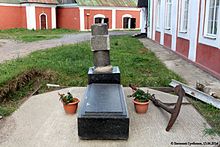 Состояние могилы в 2014 годуФлотоводец умер 2 (14) октября 1817 в своём имении в деревне Алексеевка (ныне Республика Мордовия). Отпевали Федора Федоровича в Спасо-Преображенской церкви города Темникова. Когда гроб с телом усопшего адмирала при большом стечении народа был вынесен на руках из города, его хотели положить на подводу, но народ продолжал нести его до самой Санаксарской обители, где он и был похоронен[6].По состоянию на 13 июня 2014 года прах из обеих могил изъят и помещён в собор в раки, место могилы залито бетоном — идут приготовления к возведению часовни. На площадке временно воспроизведён ансамбль надгробия адмирала, при этом с надгробия снят бюст. Соседнее захоронение отсутствует полностью.[источник не указан 539 дней]Награды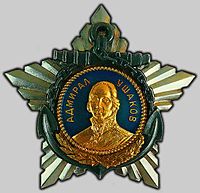 Орден Ушакова 1-й ст.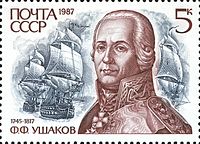 Почтовая марка СССР, 1987 годОрден Святого Георгия 2-й степени (1790)Орден Святого Георгия 4-й степени (1788)Орден Святого Владимира 2-й степени (1790)Орден Святого Владимира 3-й степени (1788)Орден Святого Владимира 4-й степени (1785) — За успешную борьбу с чумной эпидемией, за организацию и продолжение работ по строительству кораблей[7]Орден Святого Александра Невского (1791)Алмазные знаки к Ордену Святого Александра Невского (1798)Орден Святого Иоанна Иерусалимского, командорский крест (1798)Челенк (Османская империя, 1799)Орден Святого Януария (Неаполитанское королевство, 1799)Золотое оружие (Республика Семи Островов)Память об адмирале Ушакове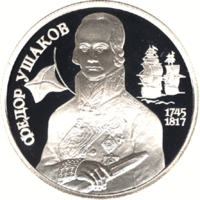 Памятная монета Банка России, посвящённая 250-летию со дня рождения Ф. Ф. Ушакова. 2 рубля, серебро, 1994 годНаряду с образом героя обороны Севастополя адмирала Нахимова, образ флотоводца адмирала Ф. Ф. Ушакова является символом славы и победоносных традиций российского флота. Его именем названо множество географических объектов, в разных городах установлены памятники. После канонизации в его честь также начали строиться храмы — о них см. ниже в разделе «Канонизация».Именем флотоводца названы бухта в юго-восточной части Баренцева моря и мыс на северном побережье Охотского моря.Имя Ушакова носили боевые корабли Военно-Морского Флота: Броненосец береговой обороны «Адмирал Ушаков» построен в 1893, погиб в Цусимском сражении (1905).Крейсер «Адмирал Ушаков» (1953—1987).В 1992 году тяжёлый атомный ракетный крейсер «Киров», выведенный к тому времени из состава флота, был переименован в «Адмирал Ушаков».С 2004 года имя Ушакова носит эсминец «Адмирал Ушаков» проекта 956.Самоподъёмная модульная платформа, инженерное судно «Федор Ушаков», предназначенное для проведения различных инженерных работ в прибрежных водах. Судно способно вести любые геологоразведочные, изыскательские работы в прибрежных акваториях при максимальной глубине в 24 м, прокладывать трубопроводы[8].В Темникове есть краеведческий музей имени Ушакова. В музее адмиралу посвящён отдельный зал с редкими экспонатами (например, единственный сохранившийся прижизненный портрет). Музей, кстати, расположен в построенном самим Ушаковым здании бывшего госпиталя для солдат Отечественной войны 1812 года. Там же в Темникове есть улица Ушакова.ФГОУ ВПО Морская Государственная Академия имени адмирала Ф. Ф. Ушакова Россия, г. Новороссийск, пр. Ленина, 93.В Москве есть бульвар Адмирала Ушакова и одноимённая станция метро.В Санкт-Петербурге в честь Адмирала Ушакова названы набережная и мост, установлен памятник.В городе Севастополе в честь Ушакова названа одна из площадей (площадь Коммуны переименована в октябре 1954 года).В Минске в честь Ушакова названа улица[9].В городе Александрове в 1963 году решением исполкома Александровского городского СНД улица 2-я Загородная была переименована в улицу Ушакова.3 марта 1944 года Президиум Верховного Совета СССР учредил военный орден Ушакова двух степеней и медаль Ушакова.В городе Рыбинске, в окрестностях которого находится родина адмирала, установлен его бюст.В октябре 2002 года в Греции на острове Корфу установлен памятник адмиралу Фёдору Ушакову[10][11]. Там также есть улица Ушакова. Ежегодно с 2002 года на острове Корфу проходят Дни памяти Ф. Ушакова[12].5 августа 2006 года в городе Саранске открыт кафедральный собор святого праведного воина Феодора Ушакова.В деревне Алексеевка, родовом поместье семьи Ушаковых, установлен памятник на месте, где находилась усадьба Ф. Ф. Ушакова.10 августа 2006 года в Болгарии болгарское правительство, командующий Болгарским черноморским флотом и российский посол открыли, а патриарх Болгарской православной церкви в сослужение с Варненском митрополитом освятили новый памятник адмиралу Феодору Ушакову на Мысе Калиакре.В честь Ушакова назван астероид 3010 Ushakov.В городе Саров (Арзамас-16), Нижегородской области, 1 ноября 1953 года в честь адмирала Ушакова названа улица (первая улица имени адмирала Ушакова в России/СССР), 4 августа 2006 года установлен памятник адмиралу. 2 ноября 2009 года общественной организации ветеранов ВМФ города Сарова присвоено имя адмирала Ф. Ф. Ушакова. 25 апреля 2011 года ветераны открыли музейную экспозицию «Город и Ушаков», где выставлен реконструированный мундир Ф. Ушакова образца 1803 года, в котором он был похоронен в Санаксарском монастыре.В Херсоне именем Ушакова назван главный проспект[13] и Херсонский государственный морской институт. В 1957 году перед зданием судомеханического техникума установлен памятник флотоводцу. В 2002 году построена небольшая церковь имени св. Феодора Ушакова.В Керчи 11 апреля 2009 года, в День освобождения города от немецко-фашистских захватчиков, установлен памятник адмиралу Фёдору Ушакову.В Ярославле именем Ушакова названа флотилия юных моряков.В Калининграде именем адмирала назван военно-морской институт.В деревне Молочково Солецкого района Новгородской области силами солецкого военного гарнизона в 2000 году на святом источнике близ церкви Успения Богородицы установлена купель во имя св. Феодора Ушакова.В городе Анапа на территории Института береговой охраны ФСБ России 4 июня 2010 года открыт храм-часовня в честь праведного воина Феодора Ушакова, адмирала флота Российского, покровителя военных моряков.22 ноября 2011 года в г. Калининграде компания «Арктикморгео» спустила на воду уникальное многоцелевое инженерно-техническое судно «Фёдор Ушаков» Новость на официальном сайте.Близ города Темникова (Мордовия) есть деревня Ушаковка.В Челябинске улица названа именем адмирала Ф. Ф. Ушакова.В 2001 году установлен бюст в г. Ростов-на-Дону (ул. Береговая).В 2006 году в городе Тутаеве, Ярославская обл. был установлен памятник (бюст) адмиралу Ушакову, который воздвигли на месте снесённого памятника революционеру Панину[14]. Также в Тутаеве центральная улица левобережной части города носит его имя. Также в Тутаеве на улице Луначарского открыт музей святого праведного адмирала Феодора Ушакова и Русского флота[15].24 апреля 2013 года в г. Мессине, Сицилия, Италия состоялась церемония открытия бюста русского адмирала Феодора Ушакова и Площади русских моряков[16]. ФГУП «Марка» выпустило по этому поводу в обращение почтовую карточку с литерой «B» (каталожный номер 2013-106/1).6 июня 2013 года возле села Хопылево, где крестили Фёдора Ушакова, открыли стелу, посвящённую адмиралу[17].В 2013 году в Ейске (Краснодарский край) был установлен бронзовый бюст адмиралу Ф. Ф. Ушакову.13 октября 2013 года на острове Закинтос (Закинф), Греция, у стен храма Святого Дионисия был установлен бронзовый бюст адмиралу. Мэр Закинтоса Стелиос Бозикис видит в этом выполнение островом своего долга перед знаменитым адмиралом и великим гражданином России, фактически заложившем основы первого независимого греческого государства. «Именно этот человек во главе морской эскадры освободил в 1798 году Закинтос от французских захватчиков, которые, к сожалению, никак не соответствовали провозглашённым идеалам французской революции, — сказал мэр. — Затем Ушаков освободил и все другие Ионические острова, где в 1800 году возникло первое независимое греческое государство»[18].Фёдор Фёдорович УшаковФёдор Фёдорович Ушаков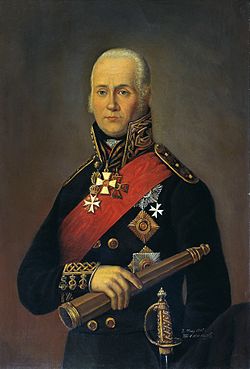 Дата рождения13 (24) февраля 1745Место рождениясельцо Бурнаково, Романовский уезд, Ярославская провинция, Московская губернияДата смерти2 (14) октября 1817 (72 года)Место смертидер. Алексеевка, Темниковский уезд, Тамбовская губерния;
похоронен в Санаксарском монастыреПринадлежность Российская империя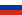 Род войскФлот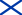 Годы службы1761—1807ЗваниеАдмиралКомандовалЧерноморский флот (1790-1792); командующий российскими военно-морскими силами в Средиземном море](1798—1800)Сражения/войныСражение у Фидониси (1788, командовал авангардом русской эскадры),Сражение у Тендры (1790),Керченское сражение (1790),Сражение при Калиакрии (1791),Осада Корфу (1798, штурм: 18—20 февраля 1799)Награды и премии